ПЛАН-КОНСПЕКТ УРОКАКрупновой Татьяны Евгеньевны, учителя начальных классовМуниципального общеобразовательного учреждения «Средняя общеобразовательная школа № 86»Ленинского района города Саратова (первая квалификационная категория)
Предмет – Литературное чтение (обучение грамоте)Класс      – 1 «Б»Тема урока: «Звук [ы.] Буква ы»Тип урока: урок «открытия» новых знанийЦель: создать условия для овладения обучающимися знаниями о гласном звуке [ы], букве ы;Задачи:Обучающая: формировать умения давать характеристику гласному звуку [ы],безошибочно узнавать букву ы среди других букв;Развивающая: развивать фонематический слух,  правильную речь, память, внимание;Воспитательная: воспитывать ответственность за результаты учебного труда, формировать умение договариваться о распределении функций и ролей в совместной деятельности; осуществлять взаимный контроль в совместной деятельности, адекватно оценивать собственное поведение и поведение окружающих;Оборудование: Книгопечатная продукция: Т.М. Андрианова "Букварь"; Технические средства обучения: компьютер, проектор, интерактивная доска Экранно-звуковые пособия: презентация в Power Point « Буква ы»; Дополнительно: карточки для работы , буква «ы » на ватмане, смайлики 3 цветов.Технологическая карта урока литературного чтения (обучения грамоте)№Этапы урокаДеятельность учителяДеятельность учащихсяУниверсальные учебные действия (УУД)IОрганизационный этап. Самоопределение к учебной деятельности.(2-3 мин)БеседаПридумано кем-то 	Просто и мудроПри встрече здороваться:- Доброе утро.И каждый становитсяДобрым, доверчивым…Доброе утро длится до самого вечера!- С каким настроением вы пришли на урок?- У вас на столе лежат карточки:с изображением улыбающегося солнышка – хорошее настроение,солнышко немного зашло за тучку – настроение хорошее, но немного волнуюсь, тучка – настроение плохое.Выберите карточку соответствующую вашему настроению и покажите ее мне.-Я надеюсь, что тревожность и волнение у  вас пройдёт к концу урока.Вы все готовы приступить к уроку? Что вы можете пожелать друг другу на уроке? -Я желаю вам удачи и хочу, чтобы у вас всё получилось. Сегодня мы продолжаем наше путешествие по городу «Алфавитинску», в котором живут звуки и буквы. Надеюсь, сделаем для себя новые открытия. А что для этого нужно? Ответы детей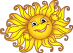 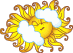 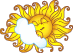 Готовы.  Пожелания друг другу.Нужно внимательно слушать.Метапредметные (УУД) Регулятивные: - овладевать умением прогнозировать свою деятельность;коммуникативные: - слушать и понимать речь других; - уметь с достаточной полнотой и точностью выражать свои мысли; - владеть диалогической формой речи в соответствии с грамматическими и синтаксическими нормами родного языкаIIАктуализация знаний и фиксация затруднений в деятельности.(4-5 мин)– Чему мы с вами учимся на уроках обучения грамоте?Вы сказали, что мы изучаем звуки.На какие две группы делятся звуки? – Чем отличаются гласные от согласных? Назовите изученные гласные звуки.Разделите слова на слоги и разместите картинки по этажам. Назовите ударный слог в каждом слове.Какой звук слышался под ударением во всех этих словах? Ребята, а мы с вами знакомы со звуком [ы]? А хотите ли вы с ним познакомиться и научиться обозначать его на письме?Изучаем звуки, буквы, учимся читать, писать.На гласные и согласные.Вспоминают стихотворения Гласные тянутся в песенке звонкой. Могут заплакать и закричать, В тёмном лесу – звать и аукать Но не желают свистеть и ворчать. А согласные согласны шелестеть, шептать, свистеть, Даже фыркать и скрипеть.Но не хочется им петь.Называют гласные звуки [а] [о] [у] [э]рысь ,сыр, мышь, 1-й этаж,1 слог; рыба, тыква-2 этаж,2 слога машины-3 этаж,3 слогаНазывают ударные слоги.[ы]Нет, не знакомы.Да, хотим познакомиться.Предметные: - правильно называть буквы и звуки; - давать характеристику звука; - делить слова на слоги; - выбор оснований и критериев для классификации объектов; - построение логической цепи рассуждений; Метапредметные (УУД) познавательные: - выполнять классификацию; - обосновывать основание для классификации; - ориентироваться в своей системе знаний (определять границы знания/незнания); - определять и формулировать цель деятельности на уроке. регулятивные: - осуществлять; самоконтроль;- отличать верно данный ответ от неверного; коммуникативные: - слушать и понимать речь других; - уметь с достаточной полнотой и точностью выражать свои мысли;IIIПостановка учебной задачи(2-3мин) Посмотрите, не этот ли звук едет в первом вагоне? Расскажите о нём. Кто может быть во 2 вагоне? Кто в 3 вагоне? Какая же сегодня тема урока? Почему поезд короче, чем на предыдущих уроках? Да, этотГласный, ударный, безударныйБуква ы (печатная)Письменная буква ыНет заглавной буквы ыРегулятивные УУД-умение прогнозировать предстоящую работу (составлять план), - умение осуществлять познавательную и личностную рефлексиюIVПостроение проекта выхода из затруднений(10-11мин)Речевая разминкаГимнастика для губ и языка «Жил – был язычок…»  Жил – был язычок. Однажды утром он встал и выглянул в окошко. Посмотрел: есть ли на небе солнышко, а на земле лужи. Язычок попил чай с вкусным вареньем и побежал на улицу гулять. Язычок покатался на качелях. А когда наступил вечер, он зашёл домой и лёг спать.2. Фонетическая зарядка.Пых - пых - пых". Кто это там пыхтит? На самом тёмном чердаке живёт косматый Пых. На чердаке, на сквозняке, среди забытых книг. Он летней ночью в тишине картинки смотрит при луне. Глазёнки у него горят, как угольки в кострах, На воробьёв и на мышат он нагоняет страх. Он прибыл к нам из дальних мест, Он дождик пьёт и ветер ест. Он не боится высоты, не птица он, не зверь:А если мне не веришь ты,Дождись, приятель, темноты,И сам пойди, проверь...Как вы думаете, а кто такой этот Пых? Он добрый или злой. Посмотрите на ПЫХа.Какой гласный звук вы услышали в его имени? С каким звуком  и буквой он нас хочет познакомить?У Пыха для вас очень много интересных заданий.3.Первое задание - скороговоркаМыла Мила мишку мылом,Мишку мылом не домыла.4.Звуковой анализ слов: «Мила», «мыла».- Чем отличаются схемы?- Какой звук указал нам на мягкость согласного звука [м']?- Какой звук указал нам на твёрдость согласного звука [м]?Произнесите его.- Что можно сказать о звуке [ы]? - Чем отличаются слова «Мила» и «мыла»?5. Второе задание - загадки. Какой одинаковый звук есть в словах: Желтый, круглый,Весь из дырЛюбят мышиВкусный …Ну и кошкаВот так кошкаДаже страх берет немножкоИ у этой кисочкиНа ушах по кисточке.  6. Знакомство с буквой ы.Какой буквой обозначается звук [ы]? - Как ее можно узнать? На что она похожа? Выставляется табличка с шуточным изображением буквы Ы в виде старухи с клюкой. А вот шагает буква Ы,
Без Ы не выучитесь вы. 
И бедняжка буква Ы
Бродит с палочкой, увы. Вот топор. Полено рядом.Получилось то, что надо:Получилась буква Ы-Все мы знать ее должны.На доске: табличка (буква ы - печатная и письменная). - Назовите буквы на табличке. Чем они отличаются? - Найдите место буквы ы на алфавитной ленте. Покажите. Третье задание Пыха для самых внимательных. Тыр-пыр, восемь дыр,В каждой дырке - целый мир,В каждом мире - вкусный сыр,В каждом сыре - восемь дыр. Вопрос для самых внимательных:В каких словах этого веселого стихотворения вы услышали звук [ы]?Назовите. - Ребята, а знаете ли вы сами слова со звуком [ы]? Попробуйте назвать, но при этом поясните, где слышится звук [ы]: в начале слова, в середине или в конце. - Ребята, сделайте вывод, где в слове может быть звук [ы].. Посмотрите на табличку с буквой ы. Почему их только 2?Мы услыхали от совы, Что нет слов на букву Ы. - Ребята, а откуда сова может знать, что нет слов на букву ы? Какой птицей считается сова? - Действительно, сова считается символом мудрости, больших знаний.Задание от Пыха.Штриховка буквы ы, печатание  на строке  7. Работа с учебником.(стр. 40) 1)Чтение стихотворения Е.Благининой2) Сравнение предметов и соответствующих схем слов  «ваза», «вазы»; «шар», «шары».К какому слову составлена 1 звуковая схема?,2 схема?Чем отличаются эти слова?Посмотрите на следующие две схемы? Чем отличаются эти слова? Какой буквой обозначается звук ы?Игровой момент:Услышишь звук [ы] – хлопни в ладоши: прыгалки, велосипед, скакалки, лыжи, мячик, машина.3)Чтение слов в столбиках. Составьте короткие  предложения    со словами первого и третьего столбиков.Объясните значение слов предпоследнего столбика.Физминутка.Вновь у нас физкультминутка,Наклонились, ну-ка, ну-ка!Распрямились, потянулись,А теперь назад прогнулись.Разминаем руки, плечи,Чтоб сидеть нам было легче,Чтоб писать, читать, считатьИ совсем не уставать.Голова устала тоже.Так давайте ей поможем!Вправо-влево, раз и два.Думай, думай, голова.  Хоть зарядка коротка,Отдохнули мы слегка. Выполняют гимнастику.(Пых-пых).Произвольные ответы детей.[ы]Со звуком ы и букой ыВ 1 схеме мягкий согласный, во второй –твердый.[и][ы]Дети произносят звук [ы](Поётся, тянется, произносится голосом без преград, указывает на твердость согласных)Буквами и, ысырРысьОдинаковый звук [ы]Буквой ы.Свободные высказывания детейПечатная и письменная буквы.Показывают букву на ленте.Называют слова: тыр-пыр,дыр, сыр,Свободные ответы детейДети приводят примеры словВывод: Звук[ы]   в начале слова не произноситсяНет заглавной буквы ы.Сова- умная птица, ученаяДети работают по карточкам.Даже в сказкахНет, увы, Русских словНа быкву ыВаза,вазыНа конце первого-слышится звук а, а  на конце второго-ы.В слове шар-3 звука, в слове шары-4.В слове шар 1 слог, в слове шары -2 слога. На конце слова шары слышится звук ы.Обозначается буквой ы.Хлопают в ладоши, когда слышат слова: лыжи, машинаМальчик мал.Девочка мала.Дети малы.Ныл – болел зуб.Ныл – надоедливо жаловался.Уныло – тоскливо, грустно.Релаксация.Наклоны вперед и назадРывки руками перед грудьюВращение головойСадятся за партыПредметные: - определять на слух звук [ы], - безошибочно узнавать букву ы среди других букв;совершенствовать навыки чтения слов с буквой ы Метапредметные (УУД) Личностные УУД: - оценивать усваиваемое содержание (исходя из личностных ценностей); - устанавливать связь между целью учебной деятельности и ее мотивом (зачем?). Регулятивные: - работать по предложенному плану; - выдвигать свои гипотезы на основе учебного материала; - отличать верно, выполненное задание от неверного; - осуществлять самоконтроль. Познавательные: - ориентироваться в своей системе знаний (определять границы знания/незнания); - уметь находить и выделять необходимую информацию; - выбор оснований и критериев для сравнения, классификации объектов; - выдвижение гипотез и их обоснование.Коммуникативные: - слушать и понимать речь других; - уметь с достаточной полнотой и точностью выражать свои мысли; - владеть диалогической формой речи в соответствии с грамматическими и синтаксическими нормами родного языка.VПервичное закрепление во внешней речи	(4-5 мин)Чтение текста по букварюСравнение предложений.Какое слово без изменений вошло в каждое предложение? Какое слово изменилось? Почему? Отвечаем на вопрос текста.2. Игра «Один – много».      Отгадайте загадку.Золотая голова
 Велика, тяжела.
 Золотая голова
 Отдохнуть прилегла.
  Голова велика,
 Только шея тонкаТыква-один предмет, а много?3.Работа в парах.( стр. учебника 40) Какие правила нужно соблюдать при работе в парах? Кто заметил, что мы делали, чтобы получить много предметов? Значит, буква ы может увеличивать количество объектов.Может кто знает как называется такое изменение слов? Это изменение по числам.(ед.ч и мн.ч)Слово ножницы  по числам не изменяется (аналогично: клещи, щипцы, вилы, грабли, санки, духи и т.д.)4. Работа с пословицей.Старый друг лучше новых двух.Эта пословица появилась после того, как Робинзон Крузо вернулся с острова домой, у него появились новые друзья, но всегда вспоминал Пятницу и думал:"Старый друг лучше новых двух". Потом это он озвучил в компании, так и пошла гулять пословица по Свету.Лиса рыла нору. Барсук рыл нору. А заяц рыл нору?НоруРыл, рылаЭто зависит от названия животного.Заяц норы не роет. Он прячется под кустами и густыми ёлками. Ему нужно постоянно прислушиваться и присматриваться – нет ли рядом хищника. Он всегда живет в страхе. Вот почему его зовут трусливым.)Тыква - тыквы(тыква – тыквы, лев – львы, слива – сливы, сыр – сыры, стул – стулья, колос – колосья)Называют правила работы в парах:-слышать другого и самому говорить так, чтобы быть услышанным;- считаться с мнением товарища;-уметь спорить и приходить к общему решению; -уметь доброжелательно высказать свое мнение;-выслушать мнение товарища;Добавляли букву ЫСвободные ответы детей.Свободные ответы детей.Эта пословица советует нам не быть излишне доверчивыми с малознакомыми людьми и ценить старых, преданных друзей.Предметные: - учиться выяснять значение новых слов; - понимать роль словарей при поиске информации; Метапредметные (УУД) Личностные УУД: - определять правила работы в парах; - оценивать усваиваемое содержание (исходя из личностных ценностей); - устанавливать связь между целью учебной деятельности и ее мотивом(зачем?). Регулятивные: - работать по предложенному плану; - выдвигать свои гипотезы на основе учебного материала; - отличать верно, выполненное задание от неверного; - осуществлять самоконтроль. Познавательные: - ориентироваться в учебнике; - ориентироваться в своей системе знаний (определять границы знания/незнания); - уметь находить и выделять необходимую информацию.Коммуникативные: - слушать и понимать речь других; - уметь с достаточной полнотой и точностью выражать свои мысли; - владеть диалогической формой речи в соответствии с грамматическими и синтаксическими нормами родного языка.VIСамостоятельная работа с самопроверкой(4-5мин)Пых предлагает   поискать букву ы ( Детям раздаются заранее заготовленные карточки с заданиями):- среди букв (задание на низкий уровень)-среди слов (средний уровень)- в тексте (высокий уровень)Низкий уровень: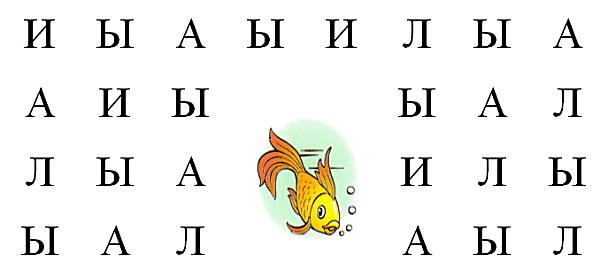 Средний уровень: Пыль, рысь, кино, ученик, земля, тыква, пчела, мыло, ты, вы, мы, крошки, крыша.Высокий уровень : прочитайте стихотворение и подчеркните букву ы.Без неё нет слова мы, Вот какая буква ы,Никогда вначале словаБуква ы не ставится,Хоть своею добротой Эта буква славится!Дети выполняют задания по карточкам.Познавательные:-ориентироваться в учебнике;-ориентироваться в своей системе знаний (определять границы знания/незнания); - уметь находить и выделять необходимую информацию.VIIВключение в систему знаний и повторение(4-5мин)Работа в тетради	(стр. 21)Основная частьПоставь знак v около изображения тех предметов, в названиях которых два звука ыДопиши предложения Сделай задание по образцуВариативная частьТретий «лишний». Найди «лишнюю букву и обведи ее (интеллектуальный марафон)Сыры, лыжиКот у Лары. Собака у Ромы.Сливы, киты, книги	и	А	            о	у	Э	    ы                 Л       И	РЛичностные УУД  мотивация к обучению и целенаправленной познавательной деятельностиКоммуникативные УУД:- слушать и понимать речь других;- уметь с достаточной полнотой и точностью выражать свои мысли;- владеть диалогической формой речи в соответствии с грамматическими и синтаксическими нормами родного языкаVIIIРефлексия деятельности(2-3мин)А теперь давайте нашему Пыху сделаем приятное.Выскажите, своё отношение к уроку, используя слова•научился…•узнал…•понравилось…•затруднялся…•поделюсь…•расскажу…Оцените свою работу и покажите, где вы находитесь на лесенке успеха после сегодняшнего урока? ( На доске нарисована трёхступенчатая лесенка. У детей на партах смайлики.	Спасибо за ваше старанье,Спасибо за ваше внимание!За то, что умеете слушать,На помощь друг другу прийти.Спасибо за знания ваши!Желаю так дальше идти!           Дети высказывают свое мнение.Дети подходят к доске и помещают смайлики на одну из ступенек.Личностные УУД: - устанавливать связь между целью деятельности и ее результатом. Метапредметные (УУД) Регулятивные: - осуществлять самоконтроль; - давать оценку деятельности на уроке совместно с учителем и одноклассниками. Коммуникативные:- уметь с достаточной полнотой и точностью выражать свои мысли.